CCA RODEO - SECRETARY GUIDE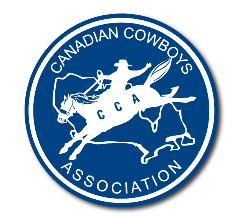 INTRODUCTIONWelcome to the Administration Team of the Canadian Cowboys Association.  The part you play as a Secretary is very important.  This manual outlines rules and guidelines to assist you in doing your job.   Please familiarize yourself with the CCA Rulebook.  It is your responsibility to know the rules and how they might affect you if the rules are not adhered to.  Please make sure you have a current rulebook on hand at all rodeos.  It is important that we are consistent when enforcing and quoting rules to members.  The knowledge and understanding of the rules and guidelines may possibly make the difference between a challenging experience and a rewarding experience. RODEO DOCUMENTSPlease check your Secretary Kit upon arrival to make sure that you have everything necessary to administer the rodeo.  The following is a list of all the documents you will need prior to the start of the rodeo and the number of copies you will need to print off.*Indicates documents that must be posted at the rodeo office prior to the start of the rodeo.ENTRY FEESPlease follow these guidelines when collecting entry fees at the rodeo:CCA rules state that each contestant must pay entry fees before the end of the rodeo.  Cheques written by Members with a ‘C’ following their membership number are guaranteed by the association. All contestants must pay their entry fees in CANADIAN FUNDS ONLY effective immediately.  Any US cheques or cash will be accepted at even par only.  Exchange rate will not apply. There are two copies of the contestant receipts.  Once a contestant has paid, give them one copy and keep the other copy on hand until the CCA office staff has finished balancing your kit.For contestants who do not pay their fees, you must include both copies of their receipt with the kit that you send to the CCA office.LOCAL CONTESTANTSAll local contestants MUST complete and sign the Local Contestant Release Form.  These forms must be left with the Rodeo Committee upon the completion of the Rodeo. Committees that have local entries are responsible for all their fees. A local entry should never be on the infraction report. MOVE FORMUse this form to keep track of moves and trades.  This form is meant to assist you and does not need to be sent back to the CCA office with the kit.TURN OUTSThe Secretary is responsible for checking the Turn out Line after 11:00am for each day there is a rodeo performance. Checking after the rodeo is over is good to ensure none were missed. This is done by following the prompts on the Sasktel Messaging System.Dial 306.522.6245 to access the messaging system.Press the pound (#) key if you have a mailbox on this system.Enter the mailbox number 306.721.2705.Enter the password 2705 and press the pound (#) key.Press 1-1 to play messages.Press 3-3 to skip messages.Press 4 to replay message.Press 7 to erase Please erase any messages that are for your rodeo and no longer neededPress the star (*) key to exit the message manager system.Please record all Turn Outs on the Infraction Report Form by following these guidelines:Record the Member # of the contestant.Record the first and last name of the contestant.Indicate the type of Turn Out:NTO	Notified Turn OutNN	Non-Notified Turn Out if contestant fails to show without proper notificationVET	Vet release-Barrel Racing events onlyDR	Doctor/Medical ReleaseVIS	Visible ReleaseCNP	Competed Not PaidRefer to the receipt for the amount still owed by the contestant and record it on the form.  If a contestant has used a medical/vet/visible release and has paid their fees at the rodeo, please indicate this by writing “fees paid” in the amount owing section of the form.The type of Turn Out must also be recorded on the Contestant Receipts and Judge Cards.Please record any other infractions or fines assessed by Judges on the Infraction Report Form.The Medical Release or Visible Release form must be completed in full and signed by the Judges.  With all releases being on one form, you must ensure that the contestant completes the appropriate section of the form.  It is IMPORTANT to indicate ALL RODEOS that the release will be used for.In the event that one Team Roping partner turns out, the remaining partner will be allowed to pick up another partner who is a member in good standing with the CCA and is not already entered in the Team Roping event for that rodeo.  The replacement partner must pay all applicable fees.  Any unpaid fees will be the responsibility of the partner that turned out.  The turned out partner must be recorded on the Infraction Report, and you must indicate who the replacement partner was and the amount of fees that were paid on behalf of the turned out partner.RODEO EVALUATIONThe Judges Rodeo Evaluation Form must be filled out completely and signed by both Judges. The names of all Contract Personnel are important, and it assists the office in determining who is eligible to work the finals.  Please assist the Judges in completing the Contract Personnel section if necessary.  TIE DOWN ROPING/STEER WRESTLING/TEAM ROPING/BREAKAWAY ROPINGJudges will draw stock two hours prior to the rodeo start time.  They will track how many times each stock is used on the Timed Event Checklist and on the Judge Cards.Once the stock draw is complete give one set of Judge Cards to the Timers to record times on and one set to the Barrier Judge.  The stock draw for the timed events should be posted at the rodeo office so contestants can see which stock they have drawn.  Timers must watch for +5 and +10 and mark the cards appropriately.  After each performance you must compare the Timers copy of the Judge Card with the Barrier Judges copy of the Judge Card to ensure you have not missed any +10 penalties.LADIES BARREL RACINGAn electronic timer is used in the Barrel Racing, plus the Timers must also use stop watches as a backup.  The Judge will record the time from the electronic eye on his Judge Card, and the Timers will record both watch times on their Judge Card.  Do not forget to mark the +5 penalty on any tipped barrels.  After each performance you must compare your Judge Card with the one from the Judge to ensure you have not missed any +5 penalties for tipped barrels.The Barrel Reps are assigned through the CCA office.  Please give the Barrel Pattern Form to the Barrel Rep of each performance so they can record the measurements of the Barrel Pattern.  The previous years Barrel Pattern is included in the kit to assist the Barrel Rep with marking the pattern.POSTING RESULTS AT THE RODEOFollowing each rodeo performance, check the adding of the scores and times on both the riding and timed event copies of the Judge Cards.  Make a copy of all Judge Cards for that performance and post. The copies may be kept for your records once the rodeo has ended.UNOFFICIAL RESULTSUnofficial Results must be submitted by fax or email within 24 hours following the last performance of the rodeo.  Please refer to the Unofficial Results Submission Info document for updated fax number and email information.  Please adhere to the following guidelines when completing the Unofficial Results sheet:Doctor/vet releases are not included in rodeo payoff and must be listed for each event. Subtract the number of Doctor/vet releases from the total number of entries in order to determine the correct amounts for rodeo payoff.Refer to the Payoff Breakdown Report for the original payoff amounts and the number of places each event pays.Please print first and last names of the contestants in full, record their times or scores, and enter the money won for each placing.  Handwritten submissions MUST be legible.The original set of Unofficial Results must be submitted with the Secretary Kit.  Keep a copy for yourself.  The Rodeo Committees may also want a copy.BALANCE SHEETThis is the last form to complete before returning your Secretary Kit to the CCA office.  Please DO NOT change the amounts in the shaded areas that have already been filled in by the CCA office staff.  The total of the amounts from the CRES/RIDE Report are equal to the total of all Contestant Receipts.Add up the total of all unpaid Contestant Receipts and enter the amount on the balance sheet.  Subtract this amount from the total CRES/RIDE fees in order to get the amount of fees that should be collected (*A* Total).  This *A* Total should equal the actual amount that was collected (*B* Total).All unpaid Contestant Receipts must be returned to verify the total on the balance sheet.The *C* Total is the amount that must be collected from the Rodeo Committee and returned with the kit.Add the *A* Total and *C* Total to determine the total amount that must be sent to the CCA office with the kit.Make three copies of the balance sheet, one for the committee, one for the CCA office, and one for you to keep. RETURNING THE SECRETARY KIT TO THE CCA OFFICEThe following list is what MUST be sent back to the CCA office and are important in determining official results and rodeo payout:*Documents must be organized in order of events and then by order of performance as listed in the Events List (Draw).  Please DO NOT organize by order of occurrence.  Slack is always last. Riding events should be Left/Right.Place all documentation in an envelope and return by courier to the CCA office no later than 2:00pm on the first business day following the completion of the rodeo.  Please select the One Day Delivery Option.  Two courier options are available:PurolatorThis is the preferred method unless they are unable to guarantee One Day Delivery based on geographic location.  If that is the case, please use the next option.Courier cost is billed direct to the CCA Purolator Account.  Please contact the CCA office for the account number if you do not already have it. Post Express PostThis method is faster than Purolator in some areas.  It is only to be used if the Purolator option will take too long due to geographic location.Any costs incurred using this method will be refunded by the CCA at the end of the rodeo season. Keep all receipts throughout the season and submit them along with the expense form.  There will be NO REFUND if there are NO RECEIPTS.Emailed from CCA OfficeAvailable on the CCA Web PageJudge Cards (2 copies)CRES/RIDE ReportPayoff Breakdown Report*Events List (Draw)*Contestant ReceiptsBarrel Pattern from Previous YearBalance Sheet (2 copies)Barrel Rep Posting Sheet*Judges Evaluation from Previous YearBarrel Pattern FormInfraction Report Form (2 copies)Judges Rodeo Evaluation FormLocal Contestant Release Form (15-20 copies)Medical/Visible Release Form (5 copies)Move FormTimed Event ChecklistUnofficial Results Template (1 per event)Unofficial Results Submission InfoBalance SheetRodeo Committee ChequeEntry Fee ChequeJudges Rodeo EvaluationBarrel PatternInfraction ReportUnpaid Contestant ReceiptsMedical/Visible Release FormsTimed Event ChecklistUnofficial Results*Judges’ Cards*